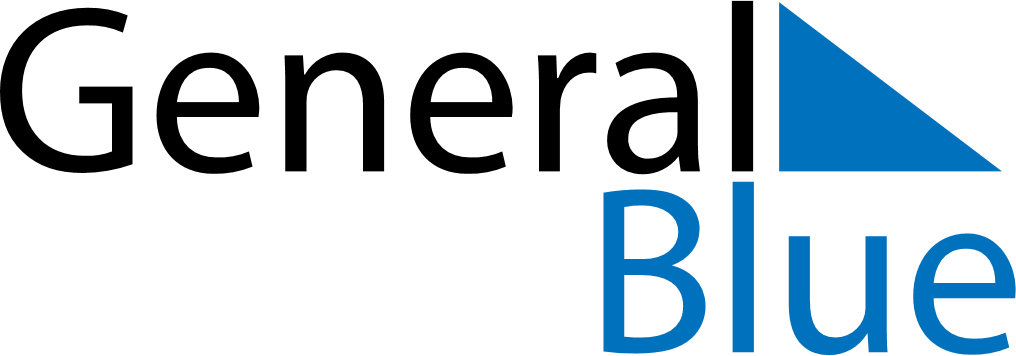 May 2024May 2024May 2024May 2024May 2024May 2024Huelva, Andalusia, SpainHuelva, Andalusia, SpainHuelva, Andalusia, SpainHuelva, Andalusia, SpainHuelva, Andalusia, SpainHuelva, Andalusia, SpainSunday Monday Tuesday Wednesday Thursday Friday Saturday 1 2 3 4 Sunrise: 7:32 AM Sunset: 9:16 PM Daylight: 13 hours and 44 minutes. Sunrise: 7:31 AM Sunset: 9:17 PM Daylight: 13 hours and 46 minutes. Sunrise: 7:30 AM Sunset: 9:18 PM Daylight: 13 hours and 48 minutes. Sunrise: 7:29 AM Sunset: 9:19 PM Daylight: 13 hours and 50 minutes. 5 6 7 8 9 10 11 Sunrise: 7:28 AM Sunset: 9:20 PM Daylight: 13 hours and 52 minutes. Sunrise: 7:27 AM Sunset: 9:21 PM Daylight: 13 hours and 53 minutes. Sunrise: 7:26 AM Sunset: 9:22 PM Daylight: 13 hours and 55 minutes. Sunrise: 7:25 AM Sunset: 9:23 PM Daylight: 13 hours and 57 minutes. Sunrise: 7:24 AM Sunset: 9:24 PM Daylight: 13 hours and 59 minutes. Sunrise: 7:23 AM Sunset: 9:24 PM Daylight: 14 hours and 1 minute. Sunrise: 7:22 AM Sunset: 9:25 PM Daylight: 14 hours and 3 minutes. 12 13 14 15 16 17 18 Sunrise: 7:21 AM Sunset: 9:26 PM Daylight: 14 hours and 5 minutes. Sunrise: 7:20 AM Sunset: 9:27 PM Daylight: 14 hours and 6 minutes. Sunrise: 7:19 AM Sunset: 9:28 PM Daylight: 14 hours and 8 minutes. Sunrise: 7:19 AM Sunset: 9:29 PM Daylight: 14 hours and 10 minutes. Sunrise: 7:18 AM Sunset: 9:30 PM Daylight: 14 hours and 11 minutes. Sunrise: 7:17 AM Sunset: 9:30 PM Daylight: 14 hours and 13 minutes. Sunrise: 7:16 AM Sunset: 9:31 PM Daylight: 14 hours and 15 minutes. 19 20 21 22 23 24 25 Sunrise: 7:15 AM Sunset: 9:32 PM Daylight: 14 hours and 16 minutes. Sunrise: 7:15 AM Sunset: 9:33 PM Daylight: 14 hours and 18 minutes. Sunrise: 7:14 AM Sunset: 9:34 PM Daylight: 14 hours and 19 minutes. Sunrise: 7:13 AM Sunset: 9:35 PM Daylight: 14 hours and 21 minutes. Sunrise: 7:13 AM Sunset: 9:35 PM Daylight: 14 hours and 22 minutes. Sunrise: 7:12 AM Sunset: 9:36 PM Daylight: 14 hours and 23 minutes. Sunrise: 7:12 AM Sunset: 9:37 PM Daylight: 14 hours and 25 minutes. 26 27 28 29 30 31 Sunrise: 7:11 AM Sunset: 9:38 PM Daylight: 14 hours and 26 minutes. Sunrise: 7:11 AM Sunset: 9:38 PM Daylight: 14 hours and 27 minutes. Sunrise: 7:10 AM Sunset: 9:39 PM Daylight: 14 hours and 29 minutes. Sunrise: 7:10 AM Sunset: 9:40 PM Daylight: 14 hours and 30 minutes. Sunrise: 7:09 AM Sunset: 9:40 PM Daylight: 14 hours and 31 minutes. Sunrise: 7:09 AM Sunset: 9:41 PM Daylight: 14 hours and 32 minutes. 